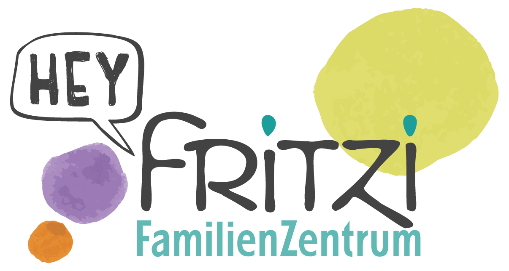 Ich interessiere mich für einen Platz in der Biberbande.Angaben über das anzumeldende KindName/ Vorname:_____________________________________________Geboren am:________________________________________________Adresse:____________________________________________________Telefonnummer:______________________________________________Aufnahme zum:_______________________________________________Gewünschte Betreuungszeit:		 O Dienstag        O Mittwoch	O DonnerstagAngaben ElternName/Vorname der Mutter:_________________________________________Geboren am:______________________________________________________Adresse (sollte sie von der des Kindes abweichen):________________________Name/Vorname des Vaters:___________________________________________Geboren am:________________________________________________________Adresse (sollte sie von der des Kindes abweichen):__________________________Sonstige informationen:_________________________________________________________Mit diesen Daten werden Sie unverbindlich in die Anmeldeliste (ggf. Warteliste) aufgenommen. Sollte sie keinen Platz zur Verfügung stehen, bleiben sie mit ihrem Kind auf der Warteliste. Benötigen sie keinen Betreuungsplatz mehr, melden sie sich bitte bei uns.____________________________________		___________________________________Datum/Ort						Unterschrift